Transportation Problems:Problem 1: ABC Corporation has 3 supply points (manufacturing plants) at LA, Atlanta and NY City and 4 demand points (sales regions) at East, Midwest, South and West. In the manufacturing plants the following are the production and sending capacity:In the sales regions the following are the demands:The following grid shows the cost of production and shipment from the supply point to demand point:Depend upon this scenario, find out how many products (in units) to be produced and send by plants to demand points, where the total production and shipment cost is the minimum. The values will be non-negative and can not be fractions.Problem 2: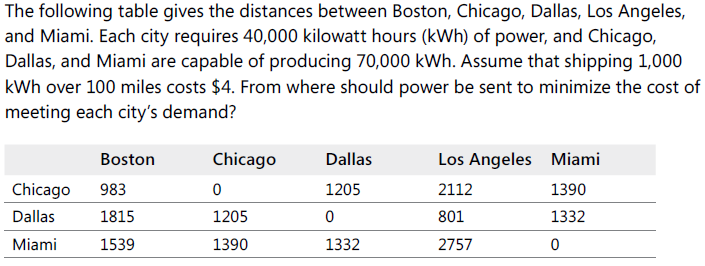 Problem 3: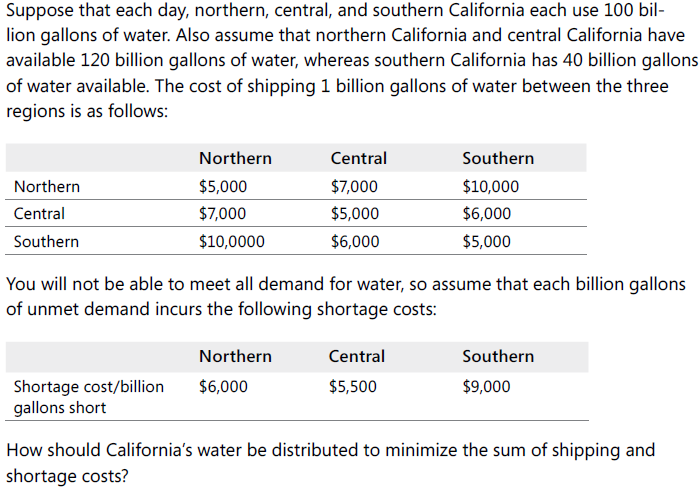 Plant NameCapacity (in Units)LA10000Atlanta12000NY City14000RegionDemand (in Units)East9000Midwest6000South6000West13000EASTMIDWESTSOUTHWESTLA$5.00$3.50$4.20$2.20ATLANTA$3.20$2.60$1.80$4.80NEW YORK CITY$2.50$3.10$3.30$5.40